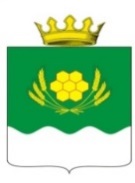 АДМИНИСТРАЦИЯ КУРТАМЫШСКОГО МУНИЦИПАЛЬНОГО ОКРУГА КУРГАНСКОЙ ОБЛАСТИПОСТАНОВЛЕНИЕВ соответствии с Трудовым кодексом Российской Федерации, Федеральным законом от 6 октября 2003 года № 131-ФЗ «Об общих принципах организации местного самоуправления в Российской Федерации», Законом Курганской области от 28 февраля 2018 года № 13 «О ведомственном контроле за соблюдением трудового законодательства и иных нормативных правовых актов, содержащих нормы трудового права», статьей 39 Устава Куртамышского муниципального округа Курганской области, Администрация Куртамышского муниципального округа Курганской областиПОСТАНОВЛЯЕТ:1. Утвердить Положение об организации проведения ведомственного контроля за соблюдением трудового законодательства и иных нормативных правовых актов, содержащих нормы трудового права, в подведомственных организациях согласно приложению к настоящему постановлению.2. Определить уполномоченными органами Администрации Куртамышского муниципального округа Курганской области, осуществляющими ведомственный контроль за соблюдением трудового законодательства и иных нормативных правовых актов, содержащих нормы трудового права в отношении подведомственных организаций:1) муниципальный орган управления образования «Отдел образования Администрации Куртамышского муниципального округа Курганской области»;2)   муниципальный орган управления культуры «Отдел культуры Администрации Куртамышского муниципального округа Курганской области»;3) отдел экономики Администрации Куртамышского муниципального округа Курганской области.3. Признать утратившим силу постановление Администрации Куртамышского муниципального округа Курганской области от 1 февраля 2019 года       № 12 «Об утверждении Положения об организации проведения ведомственного контроля за соблюдением трудового законодательства и иных нормативных правовых актов, содержащих нормы трудового права, в подведомственных организациях».4. Разместить настоящее постановление на официальном сайте Администрации Куртамышского муниципального округа Курганской области.5. Контроль за исполнением настоящего постановления возложить на управляющего делами - руководителя аппарата Администрации Куртамышского муниципального округа Курганской области.  Глава Куртамышского муниципального округа                                         А.Н. Гвоздев                                                         Курганской областиСкутина Л.И.8(35249)2-16-26ПОЛОЖЕНИЕоб организации проведения ведомственного контроля за соблюдением трудового законодательства и иных нормативных правовых актов, содержащих нормы трудового права, в подведомственных организациях(далее-положение)Раздел I. Общие положения1. Настоящее положение разработано в соответствии со статьей 353.1 Трудового кодекса Российской Федерации, Законом Курганской области от 28 февраля 2018 года № 13 «О ведомственном контроле за соблюдением трудового законодательства и иных нормативных правовых актов, содержащих нормы трудового права» и устанавливает порядок осуществления ведомственного контроля за соблюдением трудового законодательства и иных нормативных правовых актов, содержащих нормы трудового права, уполномоченными органами Администрации Куртамышского муниципального округа Курганской области в подведомственных им муниципальных организациях, находящихся в их организационном подчинении (далее – подведомственные организации, ведомственный контроль).2. Понятия, содержащиеся в настоящем положении, используются в значениях, определенных Законом Курганской области от 28 февраля 2018 года № 13 «О ведомственном контроле за соблюдением трудового законодательства и иных нормативных правовых актов, содержащих нормы трудового права».3. Ведомственный контроль проводится уполномоченными органами, определенными постановлением Администрации Куртамышского муниципального округа Курганской области, в целях предупреждения, выявления и пресечения нарушений трудового законодательства и иных нормативных правовых актов, содержащих нормы трудового права (далее – трудовое законодательство), в том числе в части полноты и своевременности выплаты заработной платы, соблюдения государственных нормативных требований охраны труда.Ведомственный контроль осуществляется в пределах средств бюджета Куртамышского муниципального округа Курганской области, предусмотренных на содержание соответствующих уполномоченных органов.4. Мероприятия по ведомственному контролю представляют собой совокупность действий уполномоченного органа, связанных с:1) проведением проверок соблюдения подведомственными организациями требований трудового законодательства; 2) оформлением результатов проверки;3) устранением нарушений, выявленных при проведении проверки.5. Предметом проверок, проводимых уполномоченным органом в рамках ведомственного контроля, является соблюдение подведомственной организацией в процессе своей деятельности требований трудового законодательства.6. В целях проведения ведомственного контроля руководителем уполномоченного органа назначаются должностные лица, ответственные за осуществление ведомственного контроля за соблюдением трудового законодательства в подведомственных организациях (далее – ответственные должностные лица).7. Образцы форм документов по осуществлению ведомственного контроля за соблюдением трудового законодательства приведены в приложении 1 к настоящему положению.Раздел II. Организация мероприятий по ведомственному контролю. Проведение проверок соблюдения подведомственными организациями требований трудового законодательства8. Ведомственный контроль осуществляется посредством проведения плановых и внеплановых проверок.9. Плановые проверки проводятся должностными лицами уполномоченного органа Администрации Куртамышского муниципального округа Курганской области, на которых в соответствии с ежегодным планом проведения проверок, утверждаемым Главой Куртамышского муниципального округа Курганской области возложена данная обязанность.Ежегодный план проведения проверок утверждается в срок до 10 декабря года, предшествующего году проведения плановых проверок, и в течение десяти рабочих дней после его утверждения размещается на официальном сайте Администрации Куртамышского муниципального округа Курганской области или доводится до сведения подведомственных организаций иным доступным способом.Плановые проверки подведомственной организации проводятся не чаще одного раза в три года.Подлежащие проверке требования трудового законодательства (вопросы, рассматриваемые в ходе проверки) определяются уполномоченным органом. Перечень основных направлений ведомственного контроля при проведении плановых проверок, а также перечень нормативных актов и документов, запрашиваемых при проведении ведомственного контроля, приведены в приложении 2 к настоящему положению. Указанные перечни являются рекомендуемыми и могут корректироваться в зависимости от отраслевой принадлежности подведомственных организаций.10. Внеплановые проверки проводятся в следующих случаях:1) непредставление подведомственной организацией в уполномоченный орган в установленный срок отчета об устранении нарушений трудового законодательства, предусмотренного частью 27 настоящего положения;2) поступление в уполномоченный орган обращения или заявления о нарушении трудового законодательства от граждан, работающих или работавших в подведомственной организации, органов государственной власти, органов местного самоуправления, средств массовой информации, организаций и комиссий, предусмотренных Трудовым кодексом Российской Федерации.Обращения, заявления, не позволяющие установить лицо, обратившееся в уполномоченный орган, не являются основанием для внеплановой проверки.11. Руководитель уполномоченного органа принимает решение о проведении внеплановой проверки:1) в течение пяти рабочих дней со дня поступления обращений, заявлений, указанных частью 10 настоящего положения;2) в течение десяти рабочих дней со дня истечения установленного срока представления отчета об устранении нарушений трудового законодательства и иных нормативных правовых актов, предусмотренного частью  27 настоящего положения.12. Плановые и внеплановые проверки проводятся уполномоченным органом в форме документарной или выездной проверки.13. Документарные проверки проводятся по имеющимся в распоряжении уполномоченного органа и дополнительно затребованным у подведомственной организации документам и материалам, подтверждающим исполнение норм трудового законодательства и иных нормативных правовых актов в соответствии с законодательством Российской Федерации.14. Выездные проверки проводятся по месту нахождения подведомственной организации.Выездная проверка проводится в случае, если при документарной проверке не представляется возможным оценить соответствие деятельности подведомственной организации требованиям трудового законодательства и иных нормативных правовых актов в соответствии с законодательством Российской Федерации.15. Плановые и внеплановые проверки проводятся на основании распоряжения руководителя уполномоченного органа, в котором указываются:1) наименование уполномоченного органа;2) состав ведомственной рабочей группы: фамилии, имена, отчества (при их наличии) и должности ответственных должностных лиц, наделенных полномочиями по проведению проверки;3) наименование подведомственной организации, в отношении которой проводится проверка, и место ее нахождения;4) цели проведения проверки, предмет проверки, вид (плановая, внеплановая) и форма (документарная, выездная) ее проведения;5) перечень документов подведомственной организации, необходимых для проведения проверки;6) даты начала и окончания проведения проверки.Проверка может проводиться только теми должностными лицами, которые указаны в распоряжении руководителя уполномоченного органа.16. О проведении плановой проверки уполномоченный орган уведомляет подведомственную организацию не позднее, чем за три рабочих дня до ее начала посредством направления копии соответствующего распоряжения заказным почтовым отправлением с уведомлением о вручении или иным доступным способом, позволяющим установить факт получения.17. О проведении внеплановой проверки уполномоченный орган уведомляет подведомственную организацию не позднее, чем за двадцать четыре часа до ее начала посредством направления копии соответствующего распоряжения любым доступным способом, позволяющим установить факт получения.18. В целях проведения проверки должностные лица вправе беспрепятственно посещать подведомственную организацию, а также запрашивать и безвозмездно получать от руководителя, иного уполномоченного представителя подведомственной организации документы, сведения, справки, объяснения и иную информацию по вопросам, возникающим в ходе проверки, относящуюся к предмету проверки. 19. При проведении проверки ответственные должностные лица, наделенные полномочиями по проведению проверки, не вправе:1) требовать представления документов, информации, если они не относятся к предмету проверки;2)   превышать установленный срок проведения проверки;3) распространять информацию, составляющую охраняемую законом тайну и полученную в результате проведения проверки, за исключением случаев, предусмотренных федеральным законодательством;4) осуществлять проверку в случае отсутствия руководителя или иного уполномоченного представителя подведомственной организации.20. Срок проведения проверки устанавливается в распоряжении руководителя уполномоченного органа и не может превышать двадцати рабочих дней.При необходимости проведения дополнительных проверочных мероприятий и (или) рассмотрения дополнительных документов для достижения целей проверки срок проверки может быть продлен по решению руководителя уполномоченного органа, но не более чем на двадцать рабочих дней.21. При организации и проведении проверок уполномоченные органы взаимодействуют с органами Федеральной инспекции труда и другими органами государственного контроля и надзора, профессиональными союзами (их объединениями) в соответствии с федеральным законодательством.Оформление результатов проверки22. По результатам проведения проверки ответственными должностными лицами составляется акт проверки в двух экземплярах в срок, не превышающий трех рабочих дней после дня ее окончания.23. В акте проверки указываются:1) наименование уполномоченного органа;2) дата, время и место составления акта проверки;3) вид и форма проверки;4) дата и номер распоряжения руководителя уполномоченного органа, на основании которого проведена проверка;5) состав ведомственной рабочей группы (части 31 настоящего положения): фамилии, имена, отчества и должности ответственных должностных лиц, проводивших проверку;6) наименование проверяемой подведомственной организации;7) фамилия, имя, отчество (при его наличии) и должность руководителя или иного уполномоченного представителя подведомственной организации, присутствовавшего при проведении проверки;8) дата, время и место проведения проверки;9) перечень документов, представленных подведомственной организацией в ходе проведения проверки;10) сведения о результатах проведения проверки, в том числе о выявленных нарушениях;11) сведения о сроке, установленном для устранения выявленных нарушений;12) меры реагирования уполномоченного органа;13) подписи ответственных должностных лиц, проводивших проверку;14) сведения об ознакомлении или об отказе в ознакомлении с актом проверки руководителя или иного уполномоченного представителя подведомственной организации, присутствовавшего при проведении проверки.24. Акт проверки подписывается ответственными должностными лицами, проводившими проверку, руководителем или иным уполномоченным представителем подведомственной организации, присутствовавшим при проведении проверки, и утверждается руководителем уполномоченного органа.25. К акту проверки прилагаются документы или их копии, связанные с результатами проверки.26. Акт проверки доводится уполномоченным органом до сведения руководителя подведомственной организации.Устранение нарушений, выявленных при проведении проверки27. По результатам проведения проверки руководитель подведомственной организации обязан устранить выявленные нарушения в срок, указанный в акте проверки.28. По истечении срока, указанного в акте проверки, руководитель подведомственной организации в течение трех рабочих дней обязан представить отчет об устранении нарушений руководителю уполномоченного органа.К отчету прилагаются копии документов и материалов, подтверждающих устранение нарушений.В случае если нарушения, выявленные в ходе проверки, не устранены в срок, установленный в акте проверки, уполномоченный орган в течение 3 рабочих дней со дня истечения срока устранения выявленных нарушений направляет информацию о данных нарушениях в территориальный орган федерального органа исполнительной власти, уполномоченного на осуществление федерального государственного надзора за соблюдением трудового законодательства и иных нормативных правовых актов, содержащих нормы трудового права.По ходатайству подведомственной организации руководитель уполномоченного органа вправе принять решение о продлении срока, указанного в части 26 настоящего положения, в случае невозможности устранения нарушений в указанный срок (при условии отсутствия угрозы причинения вреда жизни и здоровью работников).29. Лица подведомственных организаций, виновные в нарушении трудового законодательства, привлекаются к дисциплинарной и материальной ответственности в порядке, установленном Трудовым кодексом Российской Федерации и иными федеральными законами, а также привлекаются к гражданско-правовой, административной и уголовной ответственности в порядке, установленном федеральными законами.Раздел III. Должностные лица, ответственные за осуществление ведомственного контроля за соблюдением трудового законодательства в подведомственных организациях30. Должностные лица, ответственные за осуществление ведомственного контроля за соблюдением трудового законодательства в подведомственных организациях, назначаются руководителем уполномоченного органа при формировании ежегодного плана проведения проверок из числа специалистов уполномоченного органа, обладающих соответствующими знаниями и квалификацией, необходимыми для надлежащего проведения мероприятий по ведомственному контролю. Из них назначается ответственное лицо за формирование и соблюдение плана проведения проверок, за формирование сводного отчета уполномоченного органа об осуществлении и эффективности ведомственного контроля, о мероприятиях по ведомственному контролю.В состав ответственных должностных лиц, наделенных полномочиями по проведению проверок, уполномоченным органом также включаются специалисты сектора правовой работы, муниципальной службы и противодействия коррупции Администрации Куртамышского муниципального округа Курганской области. Участие данных специалистов в осуществлении ведомственного контроля за соблюдением трудового законодательства в подведомственных организациях согласовывается уполномоченным органом с управляющим делами – руководителем аппарата Администрации Куртамышского муниципального округа Курганской области в письменной форме не позднее 1 декабря года, предшествующего году проведения проверок.Кроме того, для осуществления проверки могут привлекаться специалисты и (или) эксперты в сфере труда.31. При подготовке распоряжения руководителя уполномоченного органа о проведении проверки в каждой подведомственной организации руководителем уполномоченного органа из числа ответственных должностных лиц, наделенных полномочиями по проведению проверок, формируется ведомственная рабочая группа, в состав которой входят:- председатель, который руководит деятельностью ведомственной рабочей группы и распределяет обязанности между ее членами;- секретарь, который оформляет документацию при проведении проверки;- члены ведомственной рабочей группы, осуществляющие проверку по соответствующим направлениям ведомственного контроля.32. Члены ведомственной рабочей группы, осуществляющие проверку, при наличии служебного удостоверения имеют право:1) беспрепятственно посещать подведомственную организацию, а также запрашивать и бесплатно получать от руководителя, иного должностного лица или уполномоченного представителя подведомственной организации документы, сведения, справки, объяснения и иную информацию по вопросам, возникающим при проведении проверки, и относящуюся к предмету проверки;2) запрашивать письменные и устные объяснения от руководителя и сотрудников подведомственной организации по вопросам, относящимся к предмету проверки.Руководитель подведомственной организации, в отношении которой осуществляются мероприятия по ведомственному контролю, обязан предоставить письменное мотивированное объяснение о причинах неисполнения требования о предоставлении документов и материалов, которые не могут быть предоставлены в установленный срок либо отсутствуют.33. Порядок проведения проверки в части, не установленной настоящим положением, определяется ведомственной рабочей группой.Управляющий делами – руководитель аппарата                                      Администрации Куртамышского муниципального округаКурганской области                                                                                     Г.В. БулатоваНаименование уполномоченного органа Администрации Куртамышского муниципального округа Курганской областиРАСПОРЯЖЕНИЕот ___________20__ года                                            №___________________________________________________________________________                                                              (краткое название проверки)Провести проверку в отношении_____________________________________________________________________________            (наименование подведомственного учреждения)Место нахождения подведомственного учреждения:__________________________________________________________________________________________________________________________________________________________Назначить лицом(ми), уполномоченным(ми) на проведение проверки:_____________________________________________________________________________(фамилия, имя, отчество (при его наличии), должность должностного лица (должностных лиц), уполномоченного(ых) на проведение проверки)Установить, что настоящая проверка проводится с целью:_____________________________________________________________________________При установлении целей проводимой проверки указывается следующая информация:а) в случае проведения плановой проверки ссылка на утвержденный ежегодный план проведения плановых проверок;б) в случае проведения внеплановой проверки:реквизиты ранее выданного проверяемому лицу предписания об устранении выявленного нарушения, срок, для исполнения которого, истек;реквизиты жалобы или иного обращения, поступившего в Уполномоченный орган.Задачами настоящей проверки являются:_________________________________________________________________________Предметом настоящей проверки является:__________________________________________________________________Срок проведения проверки:__________________________________________________________________К проведению проверки приступить с «________»	20	г.Проверку окончить не позднее «______» 20	г.Правовые основания проведения проверки:          ____________________________________________________________________________(ссылка на положение нормативного правового акта, в соответствии с которым осуществляется проверка; ссылка на положения (нормативных) правовых актов, устанавливающих требования, которые являются предметом проверки)В процессе проверки провести следующие мероприятия по контролю, необходимые для достижения целей и задач проведения проверки:_____________________________________________________________________________Перечень документов, представление которых необходимо для достижения целей и задач проведения проверки:___________________________________________________________________________Руководитель Уполномоченного органа 		                                    (подпись, заверенная печатью)АКТ ПРОВЕРКИ №соблюдения требований трудового законодательства и иных нормативных правовых актов, содержащих нормы трудового права___________________________________________________(наименование уполномоченного органа)____________________                 			    	       «__» _____________ 20__ г. (место составления акта)                          				                               (дата составления акта)____________________  (время составления акта)Вид, форма проверки: ________________________________________________________                             		        (плановая либо внеплановая, документарная либо выездная)Основания проведения проверки: _________________________________________________________________________(дата и номер распоряжения, на основании которого проведена проверка)Проверка проведена ведомственной рабочей группой в составе:Наименование проверяемой подведомственной организации:___________________________________________________________________________(наименование муниципального унитарного предприятия или муниципального учреждения, в отношении которого проводилась проверка)При проведении проверки присутствовал: __________________________________________________________________________(фамилия, имя, отчество (при его наличии) и должность руководителя или уполномоченного им должностного лица подведомственной организации, присутствовавшего при проведении проверки)Проверка проводилась:____________________________________________________________________________(дата, продолжительность и место проведения проверки) В целях проведения проверки подведомственной организацией представлены следующие документы:В результате проведения проверки:1) нарушения трудового законодательства не выявлены;2) выявлены следующие нарушения трудового законодательства (со ссылкой на соответствующие нормативные правовые акты):Нарушения трудового законодательства допущены следующими должностными лицами подведомственной организации:Указанные в настоящем акте нарушения трудового законодательства подлежат устранению в срок до _________________________________________________________                                                                 (срок для устранения выявленных нарушений)Ведомственной рабочей группой, проводившей проверку, рекомендуется принятие следующих мер в отношении подведомственной организации:Подписи членов ведомственной рабочей группы, проводивших проверку:________________________________ /______________________________________________/________________________________ /_______________________________________________/________________________________ /_______________________________________________/К настоящему акту прилагаются:___________________________________________________________________________(список документов или их копий, связанных с результатами проверки)С актом проверки ознакомлен: _____________________________________________________________________________(фамилия, имя, отчество (при его наличии), должность руководителя подведомственной организации или уполномоченного им должностного лица, факт ознакомления с актом проверки либо отказ в ознакомлении с актом проверки)«__» ____________20__г. 	_______________        				      (подпись)На бланке подведомственной организации________________________________________________                                                                                                                                                                (адресат - руководитель                                                                                                                                                                      уполномоченного органа,                                                                                                                                                                   И.О (при его наличии). Фамилия)ОТЧЕТ________________________________________________________(наименование подведомственной организации)об устранении нарушений требований трудового законодательства и иных нормативных правовых актов, содержащих нормы трудового права, указанных в акте проверки от _______________ № _____Приложение: копии документов и материалов, подтверждающих устранение нарушений (перечислить) в 1 экз. на ______ л.Контроль устранения нарушений провел:                                                                                      Приложение 2 к Положению об организации проведения ведомственного контроля за соблюдением трудового законодательства и иных нормативных правовых актов, содержащих нормы трудового права, в подведомственных организацияхПЕРЕЧЕНЬ основных направлений ведомственного контроля при проведении плановых проверок1. Социальное партнерство в сфере труда.2. Трудовой договор.3. Рабочее время.4. Время отдыха.5. Оплата и нормирование труда.6. Гарантии и компенсации, предоставляемые работникам.7. Трудовой распорядок, дисциплина труда.8.Квалификация работников, профессиональные стандарты, подготовка и дополнительное профессиональное образование работников.9. Охрана труда.10. Материальная ответственность сторон трудового договора.11. Особенности регулирования труда отдельных категорий работников.12. Защита трудовых прав и свобод, рассмотрение и разрешение трудовых споров, ответственность за нарушение трудового законодательства.ПЕРЕЧЕНЬ нормативных актов и документов, запрашиваемых при проведении ведомственного контроляКоллективный договор.Правила внутреннего трудового распорядка.Локальные нормативные акты организации, содержащие нормы трудового права, устанавливающие обязательные требования либо касающиеся трудовой функции работников, в том числе положения об оплате труда, премировании, компенсационных и стимулирующих выплатах.Штатное расписание.График отпусков.Трудовые договоры, журнал регистрации трудовых договоров и изменений к ним.Трудовые книжки, Книга учета движения трудовых книжек и вкладышей в них, Приходно-расходная книга по учету бланков трудовой книжки и вкладыша в нее.Личные дела руководителей и специалистов, личные карточки работников (формы Т-2), документы, определяющие трудовые обязанности работников.Приказы по личному составу (о приеме, увольнении, переводе и т.д.).Приказы об отпусках, командировках.11. Приказы по основной деятельности.12. Журналы регистрации приказов.13. Табель учета рабочего времени.14. Платежные документы.15. Ведомости на выдачу заработной платы.16. Расчетные листки.17. Список несовершеннолетних работников, работников-инвалидов, беременных женщин и женщин, имеющих детей в возрасте до трех лет.18. Медицинские справки.19. Договоры о материальной ответственности.20. Положение об аттестации, приказ о создании аттестационной комиссии, отзывы, аттестационные листы.21. Иные локальные нормативные акты и документы, необходимые для проведения проверки.УКАЗАТЕЛЬ РАССЫЛКИпостановления Администрации Куртамышского муниципального округа Курганской области «Об утверждении Положения об организации проведения ведомственного контроля за соблюдением трудового законодательства и иных нормативных правовых актов, содержащих нормы трудового   права, в подведомственных им организациях»1. Общий отдел Администрации Куртамышского  муниципального округа Курганской области                                                                          - 1  2. Отдел экономики Администрации Куртамышского  муниципального округа Курганской области                                                                          - 13. Отдел культуры Администрации Куртамышского                                                              - 1 муниципального округа Курганской области    4. Отдел образования Администрации Куртамышского                                                          -1 муниципального округа Курганской области                                                  ИТОГО:                   	       	                                                         - 4Скутина Л.И.2-16-26ПРОЕКТ ВНЕСЕН: Руководитель отдела экономики Администрации Куртамышского муниципального округа Курганской области 	                                                                                И.А. КрюковаПРОЕКТ ПОДГОТОВЛЕН:Главный специалист сектора имущественных отношений отдела экономики Администрации Куртамышского муниципального округа Курганской области                                                  Л.И. СкутинаПРОЕКТ СОГЛАСОВАН:	                                                                              Руководитель сектора правового обеспеченияАдминистрации Куртамышского муниципального округаКурганской области 	                                                                               Г.В. АнцифероваГлавный специалист общего отдела Администрации Куртамышского муниципального округаКурганской области	                                                                                           М.А. КолупаеваУправляющий делами- руководитель аппаратаАдминистрации Куртамышского муниципального округаКурганской области                                                                                            Г.В. Булатоваот 30.01.2024 г. № 20       г. КуртамышОб утверждении Положения об организации проведения ведомственного контроля за соблюдением трудового законодательства и иных нормативных правовых актов, содержащих нормы трудового права, в подведомственных организацияхПриложение к постановлению Администрации Куртамышского округаот 30.01.2024 г. № 20«Об утверждении Положения об организации проведения ведомственного контроля за соблюдением трудового законодательства и иных нормативных правовых актов, содержащих нормы трудового права, в подведомственных организациях»Приложение 1к Положению об организации проведения ведомственного контроля за соблюдением трудового законодательства и иных нормативных правовых актов, содержащих нормы трудового права, в подведомственных организацияхУТВЕРЖДАЮ________________________________(наименование должности руководителя уполномоченного органа) И.О (при его наличии). Фамилия  ___________________________________               (подпись)_____________________________________(дата)№ п/пФамилия, имя, отчество (при его наличии) члена ведомственной рабочей группыДолжность1.2.…№ п/пПеречень (наименование, дата, №) документов, представленных подведомственной организацией в ходе проведения проверки1.2.…№ п/пВыявленные нарушения трудового законодательстваОснования (пункт, статья, реквизиты нормативного правового акта)1.2.…№п/пФамилия, имя, отчество (при его наличии)Должность1.2.…№п/пМеры реагирования уполномоченного органаПредложение ведомственной рабочей группы1.Направить в подведомственную организацию предложения о привлечении виновных лиц к ответственности 2.Принять меры к руководителю подведомственной организации в соответствии с федеральным законодательством3.В течение 3 рабочих дней со дня истечения срока устранения выявленных нарушений направить информацию о выявленных нарушениях в Государственную инспекцию труда в Курганской области4.Другие меры (перечислить)№ п/пВыявленные нарушения трудового законодательстваПринятые меры по устранению нарушений1.2.…Должность руководителя подведомственной организации               _________                        (подпись)И.О(при его наличии). ФамилияДолжность ________________   (подпись, дата)И.О(при его наличии). Фамилия